WIEWIÓRKA NA DRZEWIERider i rozstaw na scenie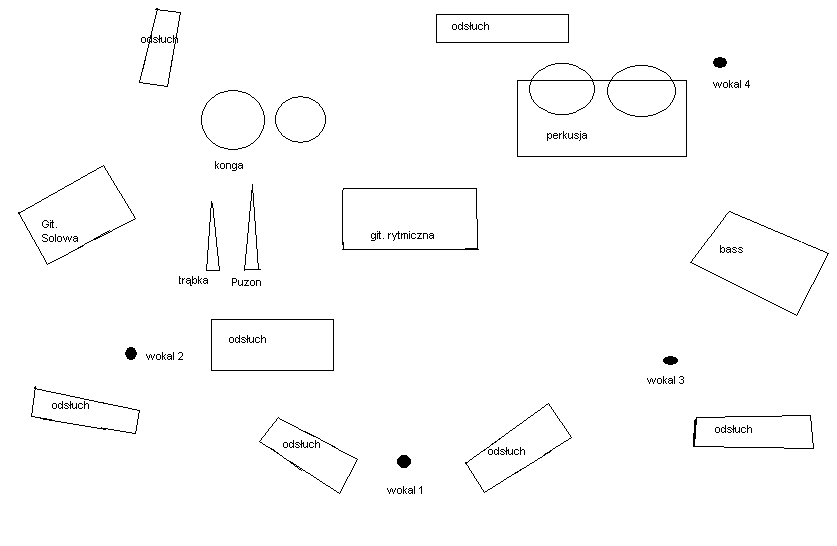 Stopa – mikrofon dynamiczny np. Shure Beta 52. AKG D112Werbel – mikrofon dynamiczny np. Shure SM 57Hi Hat – mikrofon pojemnościowy np. Shure SM 81, AKG C1000sTom1 - mikrofon dynamiczny np. Senheiser e604FloorTom - mikrofon dynamiczny np. Senheiser e604OverHead Lewy – mikrofon pojemnościowy np. Shure SM 81, AKG C1000sOverHead Prawy - mikrofon pojemnościowy np. Shure SM 81, AKG C1000sBas – 1x XLR, Di-BoxGitara Solowa - mikrofon dynamiczny np. Shure SM 57Gitara Rytmiczna - mikrofon dynamiczny np. Shure SM 57Puzon - mikrofon dynamiczny np. Shure SM 57Trąbka - mikrofon dynamiczny np. Shure SM 57Wokal główny - mikrofon dynamiczny np. Shure SM 58Wokal Basisty - mikrofon dynamiczny np. Shure SM 58Wokal Perkusisty - mikrofon dynamiczny np. Shure SM 58Conga – 2x mikrofon dynamiczny np. Shure SM 57 lub Mikrofon pojemnościowy AKG C1000sWszystkie podane mikrofony są mikrofonami przykładowymi.W razie jakich kol wiek pytań lub braku sprzętu koniecznie proszę dzwonić pod nr 502434049 Krzysztof Herman